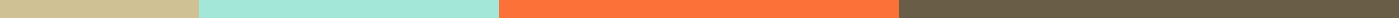 Recommendation Letter For Student From ProfessorDr. Robert Hayes
Professor of Economics
Department of Economics
Westfield University
987 Academic Loop
Westfield, OP 56789
robert.hayes@westfield.edu
(555) 654-3210
June 11, 2024Admissions Committee
Department of Economics
Eastside University
123 College Avenue
Eastside, QR 12345Dear Members of the Admissions Committee,I am writing to offer my strong recommendation for Emily Smith for admission to your Master's program in Economics. I have had the pleasure of knowing Emily for the past two years as her professor and academic advisor in the Department of Economics at Westfield University. Throughout this time, Emily has demonstrated exceptional academic abilities, analytical skills, and a strong dedication to her studies.Emily has consistently been one of the top students in my advanced macroeconomics and econometrics courses. She possesses a remarkable ability to grasp complex economic theories and apply them effectively to real-world problems. Her intellectual curiosity and critical thinking skills are evident in her coursework, where she has consistently produced high-quality work. Emily's dedication to academic excellence is further highlighted by her outstanding performance in exams, research papers, and presentations.In addition to her academic achievements, Emily has been actively involved in research projects under my supervision. She has shown an exceptional aptitude for conducting independent research, designing experiments, and analyzing data. Emily played a pivotal role in our research project on the impact of monetary policy on economic growth, contributing valuable insights and innovative solutions. Her ability to work collaboratively with other team members and her strong communication skills have greatly enhanced the project's success.Beyond her academic and research capabilities, Emily possesses qualities that make her an outstanding candidate for your Master's program. She is highly motivated, disciplined, and demonstrates a genuine passion for economics. Her enthusiasm for learning and her proactive approach to seeking new opportunities for growth are truly commendable. Emily is also an excellent problem-solver, capable of tackling challenges with creativity and persistence.Moreover, Emily is a person of integrity and strong ethical values. She has consistently displayed professionalism, respect, and a positive attitude in all her interactions with peers and faculty members. Her leadership potential is evident in her active involvement in the Economics Club, where she has made significant contributions to the academic community.In conclusion, I am confident that Emily will excel in your Master's program and make meaningful contributions to your academic community. She has the intellectual capability, research skills, and personal qualities necessary for success in graduate studies. I wholeheartedly recommend Emily for admission to your program and believe that she will continue to achieve great things in her academic and professional pursuits.Please feel free to contact me if you require any further information or have any questions regarding Emily's application. Thank you for considering my recommendation.Sincerely,Dr. Robert Hayes
Professor of Economics
Department of Economics
Westfield University
robert.hayes@westfield.edu
(555) 654-3210